Совместная работа детей и родителей ко Дню Экологии: «Человек природе друг – пусть узнают все вокруг!»     Конкурс экологических плакатов «Давайте будем беречь планету!»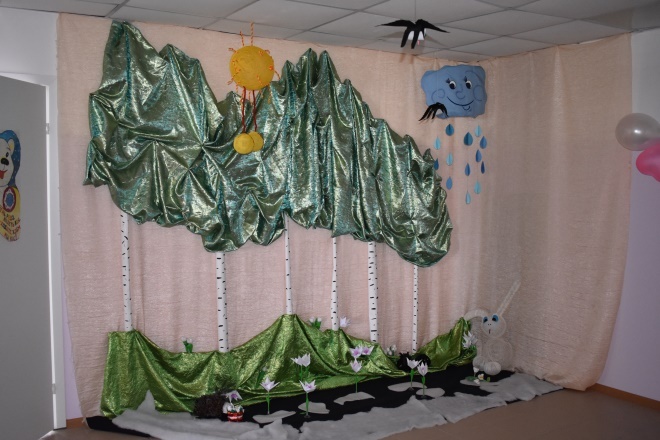 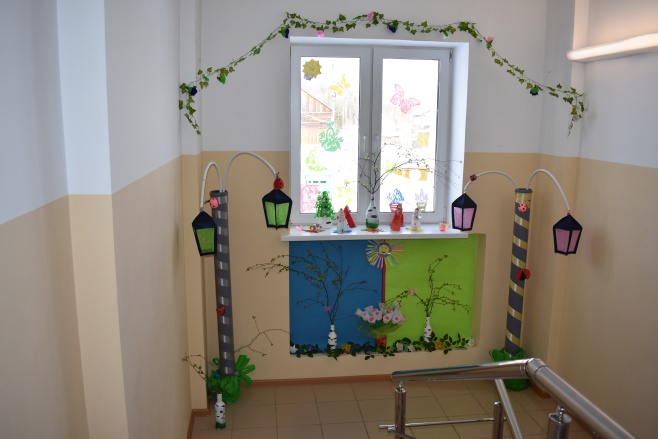 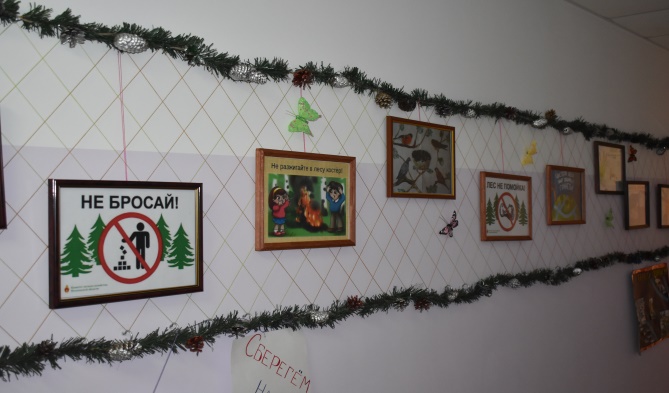 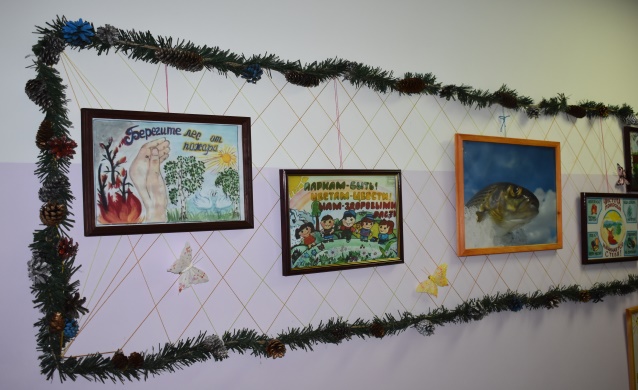 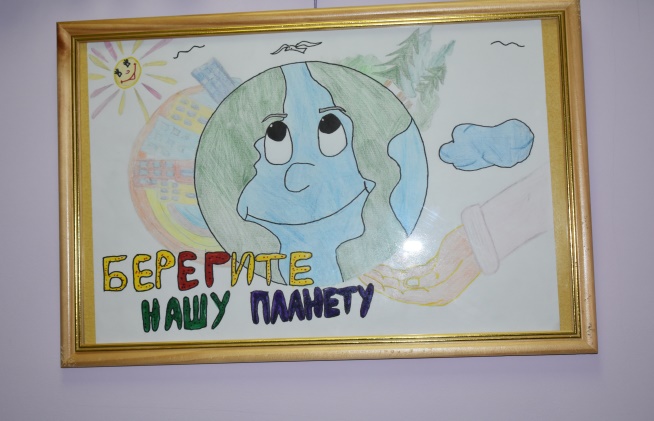 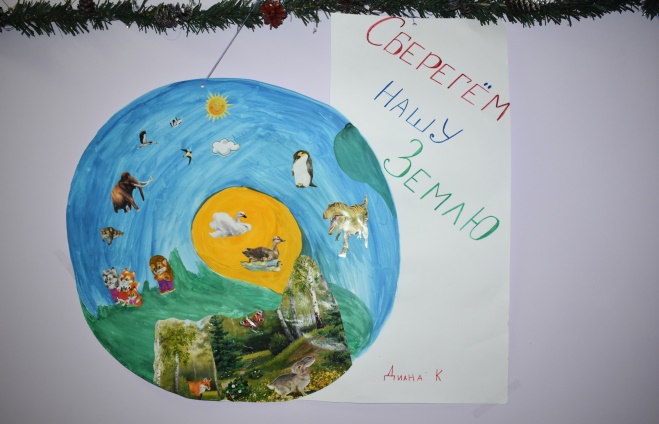 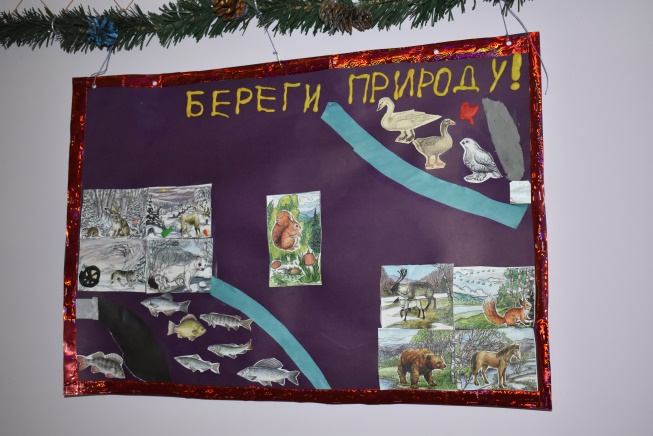 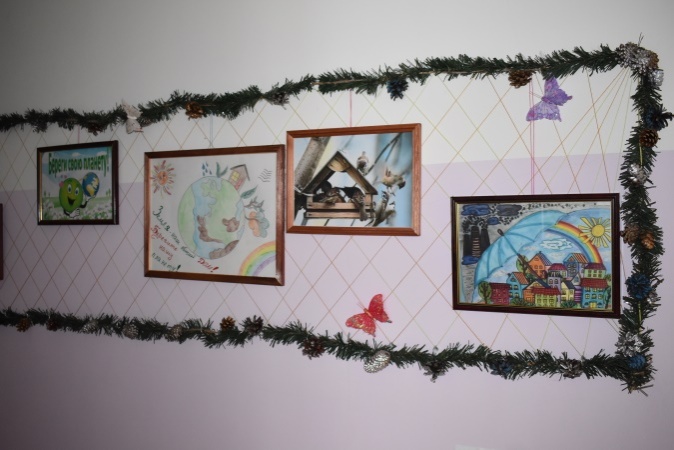  «Подснежник проснулся»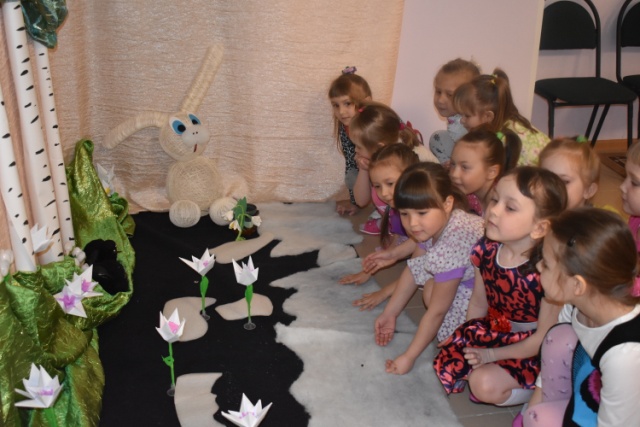 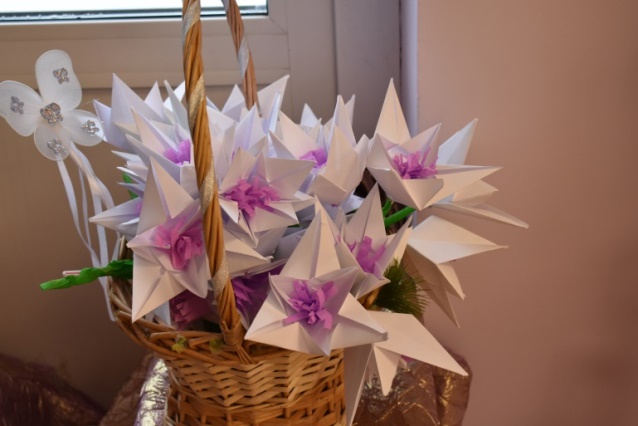 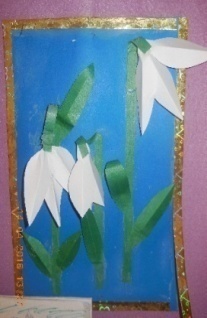 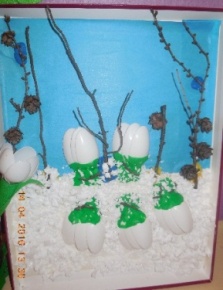 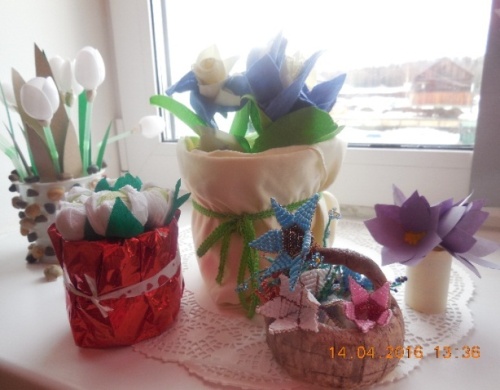 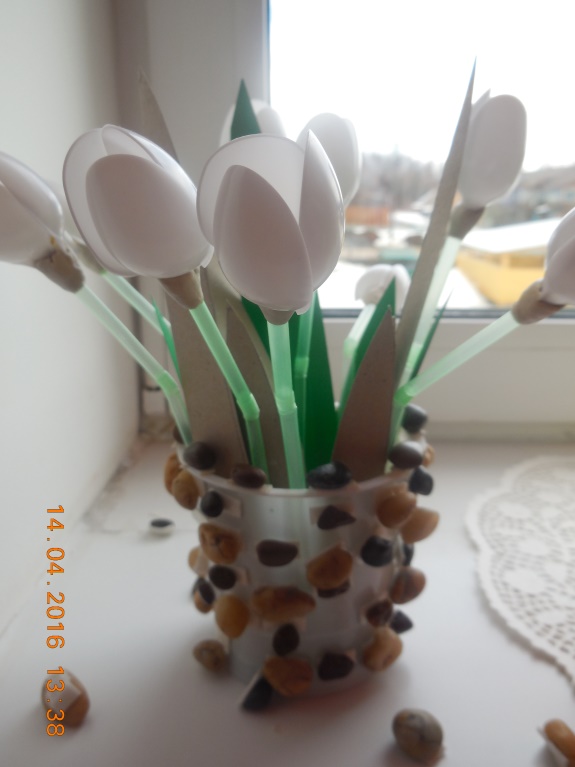 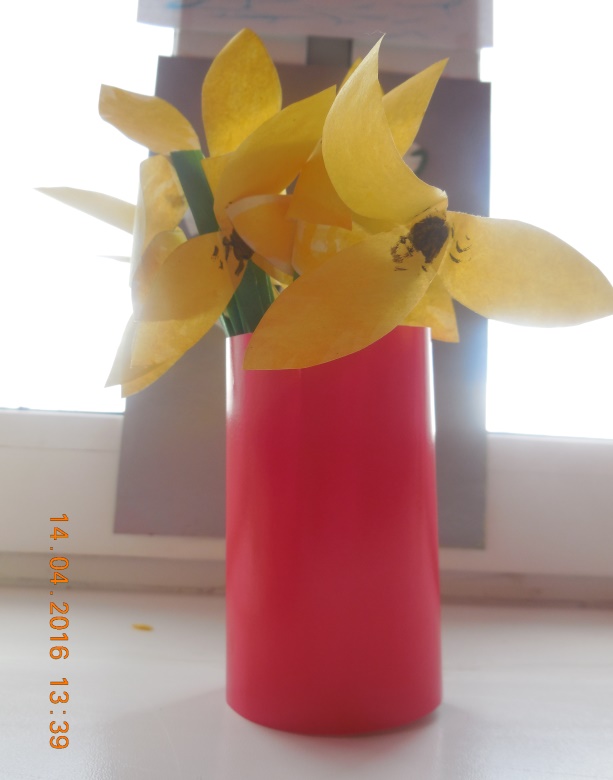 